Table 1 Baseline characteristics of all patients presenting with OHCA admitted with AMI before and during the COVID19 pandemic in England*All statistical comparisons were made between pre-COVID19 and COVID19 period group only, SD= standard deviation, CHD= coronary heart disease, COPD= chronic obstructive pulmonary disease, LV= left ventricle, bpm= beats per minute, BMI= body mass index, OHCA= out of hospital cardiac arrest, UK lockdown= 22nd March 2020, COVID19 = Corona virus infection. Pre-COVID19 period= 1st February 2019 to 14th May 2019, COVID19 period= 1st February 2020 to 14th May 2020Table 2: Baseline characteristics of all patients presenting with OHCA undergoing PCI before and during the COVID19 pandemic in England*All statistical comparisons were made between pre-COVID19 and COVID19 period group only, SD= standard deviation, CHD= coronary heart disease, COPD= chronic obstructive pulmonary disease, LV= left ventricle, bpm= beats per minute, BMI= body mass index, OHCA= out of hospital cardiac arrest, UK lockdown= 22nd March 2020, COVID19 = Corona virus infection. Pre-COVID19 period= 1st February 2019 to 14th May 2019, COVID19 period= 1st February 2020 to 14th May 2020Figure 1: Temporal trends of monthly proportions of AMI patients presenting with OHCA before and during COVID19 pandemic in EnglandOHCA= out of hospital cardiac arrest, UK lockdown= 22nd March 2020, COVID19 = Corona virus infection. Pre-COVID19 period= 1st February 2019 to 14th May 2019, COVID19 period= 1st February 2020 to 14th May 2020Figure 2: Monthly incidence of OHCA related hospitalizations during the COVID19 period compared to pre-COVID19 period in England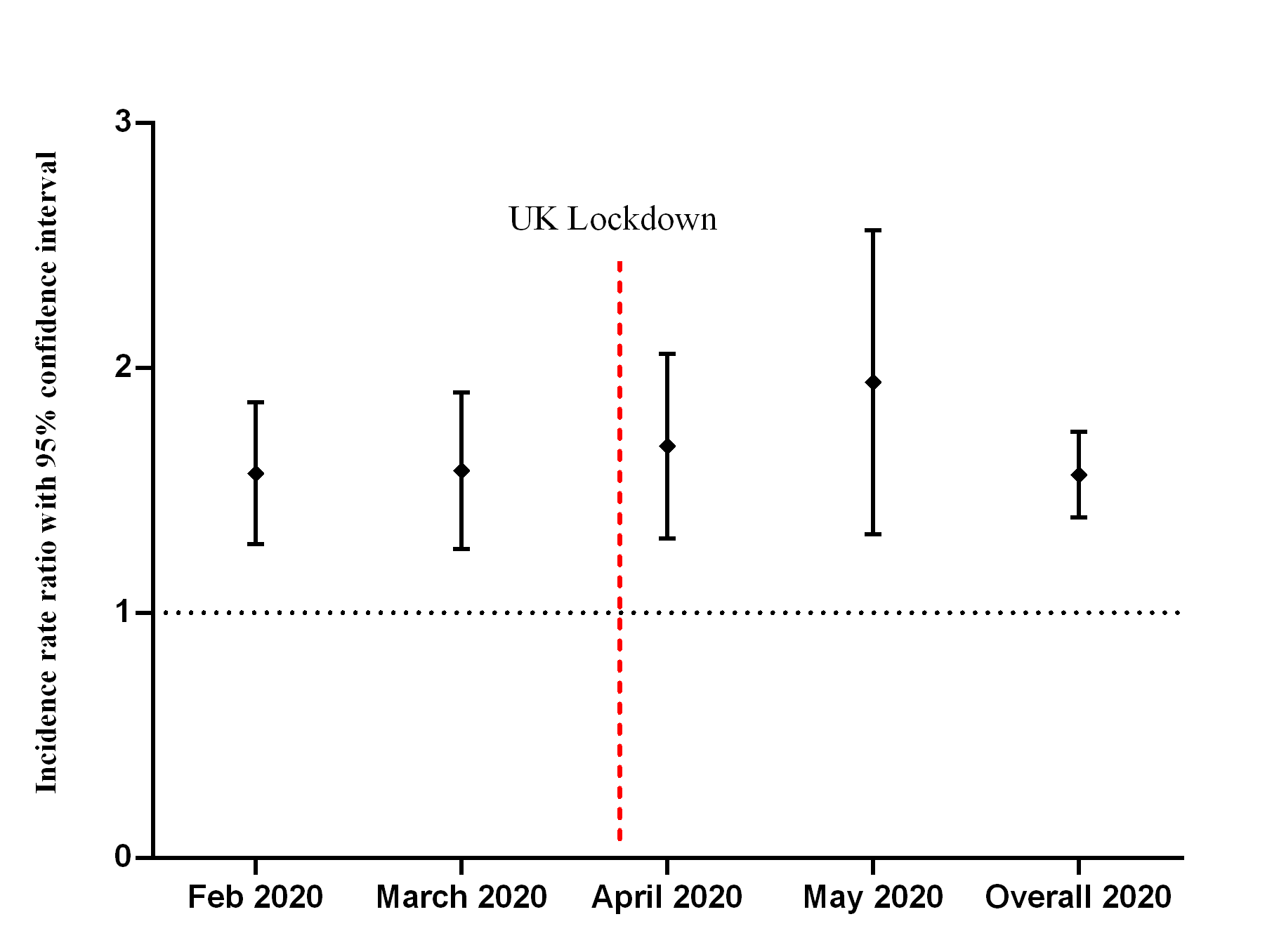 OHCA= out of hospital cardiac arrest, UK lockdown= 22nd March 2020, COVID19 = Corona virus infection. Pre-COVID19 period= 1st February 2019 to 14th May 2019, COVID19 period= 1st February 2020 to 14th May 2020Figure 3:  Temporal trends in rates of coronary angiography utilization in management of OHCA patients before and during COVID19 pandemic in England OHCA= out of hospital cardiac arrest, UK lockdown= 22nd March 2020, COVID19 = Corona virus infection. Pre-COVID19 period= 1st February 2019 to 14th May 2019, COVID19 period= 1st February 2020 to 14th May 2020VariablesTotal admissions with AMIN=29,635Pre-COVID19 OHCA group N=731COVID19 Period groupN= 524P value*Age, years  mean (SD)68.2 (13.6)63.1 (12.2)67.1 (13.2)<0.001Male (%)19295 (68.0%)581 (79.5%)373 (71.2%)<0.001Race (%)0.008Whites20039 (86.7%)530 (89.4%)350 (83.7%)Black368 (1.6%)7 (1.2%)5 (1.2%)Asians 1930 (8.3%)27 (4.6%)42 (10.0%)Mixed787 (3.4%)29 (4.9%)21 (5.0%)BMI mean (SD)28.2 (5.9)27.6 (4.9)28.1 (5.7)0.15Presenting CharacteristicsHeart rate, bpm, mean (SD)78.8 (19.4)86.3 (24.2)84.6 (24.2)0.22Systolic blood pressure, mean (SD)140.2 (27.5)124.5 (30.4)125.7 (29.4)0.51Clinical syndrome0.62STEMI8867 (31.2%)538 (73.6%)379 (72.3%)NSTEMI19513 (68.8%)193 (26.4%)145 (27.7%)Creatinine, mean (SD)97.1 (64.9)102.5 (49.3)107.8 (69.9)0.13Peak Troponin levels, median (IQR)266 (43-1771)596 (40-4722)380 (23-4081)<0.001Kilip Class0.17No heart failure21946 (84.6%)410 (65.8%)301 (66.2%)Basal crepitation2599 (10.0%)70 (11.2%)44 (9.7%)Pulmonary oedema1037 (4.0%)27 (4.3%)33 (7.3%)Cardiogenic shock371 (1.4%)116 (18.6%)77 (16.9%)LV systolic function0.007Good10499 (45.7%)182 (30.1%)121 (28.9%)Moderate5785 (25.2%)233 (38.5%)141 (33.7%)Poor1795 (7.8%)108 (17.9%)66 (15.8%)Not assessed4894 (21.3%)82 (13.6%)91 (21.7%)Previous medical historyPercutaneous coronary intervention4187 (16.8%)66 (10.6%)49 (11.4%)0.68Coronary artery bypass graft1740 (7.0%)28 (4.5%)29 (6.7%)0.12Heart failure1833 (7.3%)34 (5.5%)30 (7.0%)0.33Hypercholesterolemia8147 (32.6%)151 (24.6%)107 (24.9%)0.90Angina5193 (20.8%)53 (8.6%)55 (12.9%)0.02Cerebrovascular disease2042 (8.4%)86 (7.8%)25 (6.1%)0.14Myocardial infarction 6015 (23.8%)94 (15.1%)83 (19.2%)0.07Peripheral vascular disease1100 (4.4%)16 (2.6%)14 (3.2%)0.54Chronic kidney disease3027 (11.9%)91 (14.4%)73 (16.4%)0.37Diabetes<0.001Not diabetic 20019 (72.6%)575 (85.3%)361 (76.6%)Diet controlled1208 (4.4%)12 (1.8%)26 (5.5%)Oral medications4112 (14.9%)67 (9.9%)54 (11.5%)Insulin therapy2234 (8.1%)20 (3.0%)30 (6.4%)Hypertension13850 (54.5%)254 (41.2%)209 (47.9%)0.02Smoking status0.25Never smoked8264 (35.6%)156 (31.1%)130 (36.4%)Previous smoker8475 (36.5%)148 (29.5%)94 (26.3%)Current smoker6503 (28.0%)198 (39.4%)133 (37.3%)Asthma / COPD4444 (17.8%)88 (14.3%)71 (16.6%)0.31Family history of CHD6067 (28.5%)87 (16.6%)60 (17.0%)0.87In-hospital PharmacologyLow molecular weight heparin9130 (42.4%)340 (60.7%)184 (50.8%)0.003Unfractionated heparin 7001 (32.3%)286 (50.9%)153 (41.5%)0.005Warfarin718 (3.3%)20 (3.6%)11 (3.0%)0.63Loop Diuretic5054 (23.4%)162 (29.2%)118 (32.2%)0.35Glycoprotein IIbIIIa inhibitor use1435 (6.6%)93 (16.5%)69 (18.7%)0.38Processes of care Seen by cardiologist27381 (97.7%)690 (96.8%)457 (91.0%)<0.001Coronary angiography16918 (77.9%)305 (71.6%)177 (58.4%)<0.001Percutaneous coronary intervention  9635 (56.3%)176 (43.7%)102 (42.9%)0.84Time to reperfusion, hours mean (SD)3.0 (14.6)1.1 (1.4)2.1 (11.5)0.05P2Y12 use25629 (90.3%)553 (75.6%)378 (72.1%)0.16Dual antiplatelet therapy 24936 (87.9%)525 (71.8%)364 (69.5%)0.37ACE inhibitors15702 (70.7%)338 (58.8%)197 (52.4%)0.26In-hospital mortality 778 (2.8%)201 (27.8%)192 (37.7%)<0.001VariablesTotal AMI patientsN=22,026Pre-COVID19 OHCAN= 674COVID 19 OHCAN=270P value*Age, years, Mean (SD)65.3 (12.2)62.3 (12.2)63.0 (11.7)0.41Male16273 (73.9%)534 (79.2%)212 (78.5%)0.81Ethnicity0.49White14849 (83.9%)471 (89.0%)201 (91.0%)Black235 (1.3%)5 (0.9%)0 (0.0%)Asian1767 (10.0%)26 (4.9%)9 (4.1%)Others854 (4.8%)27 (5.1%)11 (5.0%)BMI 28.4 (5.4)27.9 (4.9)27.7 (5.3)0.61Previous PCI5150 (23.7%)90 (13.7%)35 (13.5%)0.95Previous CABG1134 (5.2%)18 (2.7%)5 (1.9%)047Previous AMI5032 (23.1%)96 (15.1%)36 (14.0%)CVA887 (4.2%)27 (4.5%)0 (0.0%)<0.001Renal disease4711 (21.7%)163 (25.3%)114 (43.2%)<0.001Hypercholesterolemia 9403 (44.6%)207 (34.3%)48 (20.8%)<0.001PVD754 (3.6%)23 (3.8%)9 (3.9%)0.96Smoking history 0.19Never smoked 8118 (40.4%)208 (40.5%)92 (47.9%)Ex-smoker6823 (33.9%)135 (26.3%)42 (21.9%)Current smoker5163 (25.7%)171 (33.3%)58 (30.2%)Diabetes 5292 (24.4%)91 (14.6%)29 (11.8%)0.28Hypertension 11527 (54.7%)230 (38.1%)85 (36.8%)0.72LV systolic function0.12Good18188 (82.6%)452 (67.1%)195 (72.2%)Moderate 3073 (14.0%)145 (21.5%)42 (15.6%)Severe746 (3.4%)77 (11.4%)33 (12.2%)Indication for intervention 0.63STEMI13257 (63.4%)122 (18.3%)52 (19.7%)NSTEMI/ACS7647 (36.6%)543 (81.7%)212 (80.3%)Arterial blood gas PH7.22 (0.16)7.19 (0.15)7.23 (0.13)0.07Base excess-3.72 (7.8)-3.74 (8.0)-3.45 (8.3)0.72Cardiogenic Shock1475 (6.7%)233 (34.6%)89 (33.0%)0.64Glasgow come scale0.55GCS 151011 (95.1%)148 (36.7%)70 (39.3%)GCS <8 52 (4.9%)255 (63.3%)108 (60.7%)Mechanical ventilation26 (1.3%)338 (56.6%)132 (55.5%)0.76